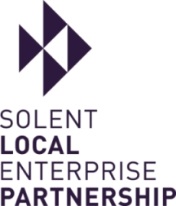 Call for Expression of InterestAutumn 2015Project nameDelivery LocationLead applicant organisation Postal addressEmail addressPhone numberProject lead namePartner namesProject summary (200 words)Provide a concise description of the proposal, including why it is needed, what it will deliver, the impact of not delivering the project, and why funding is required.How does the project fit with the Solent LEP's Strategic Priorities? (Max 50 words on each)How does the project fit with the Solent LEP's Strategic Priorities? (Max 50 words on each)Unlocking sites for housing and employmentImproving our connectivity within the Solent and beyondStimulating and supporting innovationImproving the skills and talent of our current and future workforceSupporting business growth through access to resources and adviceSupporting our key strategic sectorsHow will the project raise productivity in the Solent?How will the proposal demonstrate additionality? (i.e. what effect will the proposal have compared to a baseline)Describe any wider economic impacts of the proposalDescribe any social impacts of the proposalOutputs (For each, explain where the output will be delivered (in Solent or outside), and the basis of your calculation).Outputs (For each, explain where the output will be delivered (in Solent or outside), and the basis of your calculation).Number of new permanent jobs created directlyNumber of new permanent jobs created indirectlyNumber of safeguarded jobsNew houses enabledNew employment / education space enabled (type and m2)Estates improved (type and m2)Skills outputs (apprentices / learners)Leveraged investment resulting from project£Describe any other outputs to be delivered as a result of this project.2016/172017/182018/192019/202020/21TotalLocal Private Sector Contributions££££££Local Public Sector Contributions££££££LGF Funding Request££££££Total Project Costs££££££Are local funding contributions confirmed, and if not, when will they be confirmed?Yes / NoWhat are the key financial risks?Has any sensitivity analysis been undertaken on costs?Is the proposal compatible with EU State aid regulations?Explain how the proposal will provide value for money, and what is the basis for your assessment?Expected delivery start date (quarter / year)Current status of the scheme (feasibility / outline design / detailed design)What consents are required, and are these in place?  If not, when will they be in place?Are there any constraints and dependencies, if so, what are these?Set out the key delivery milestonesAny other information or  further comments on the proposal not captured in other sections of this form (200 words)